Publicado en Hong Kong el 26/10/2022 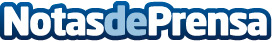 ugee S640 estrena colores Naranja y Azul para satisfacer la necesidad de personalización de los usuariosRecientemente, se han presentado las dos nuevas combinaciones de colores Naranja y Azul para la tableta gráfica ugee S640, inspiradas en los colores Pantone de los años 2019 y 2022.Datos de contacto:Lancelot LYU+86400-609-2889Nota de prensa publicada en: https://www.notasdeprensa.es/ugee-s640-estrena-colores-naranja-y-azul-para Categorias: Hardware E-Commerce http://www.notasdeprensa.es